Обзор модуль интеграции Transmitter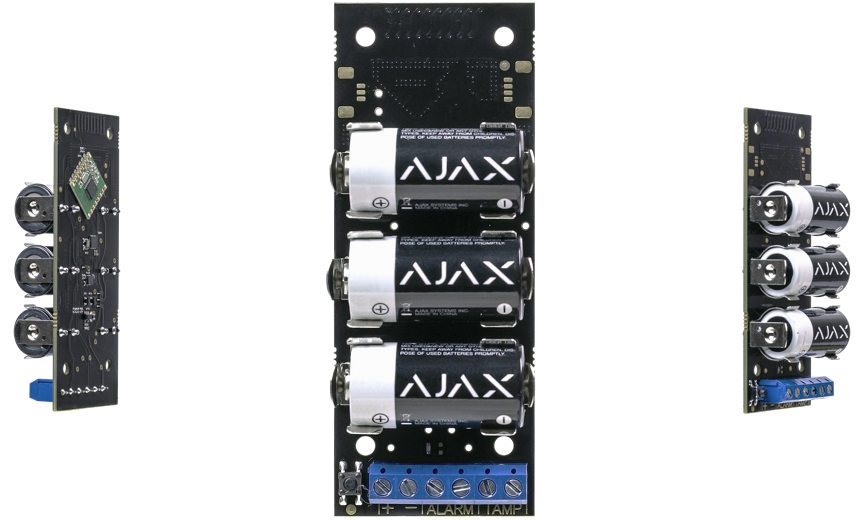 	Transmitter – беспроводной модуль для подключения уличных датчиков движения, ИК-барьеров, датчиков уровня жидкости и утечки газа, термореле и любых сторонних устройств с проводным выходом к системе безопасности Ajax.	Получает от датчика сигнал о срабатывании через проводной вход и передает тревогу хабу.	Устанавливается в корпус уличных датчиков или в монтажную коробку. Имеет контакты для подключения нормально замкнутых и нормально разомкнутых датчиков, тампера, и контакты постоянного напряжения 3,3в. Питается напряжением от установленных внутри батарей.Технические параметрыКлассификация - Модуль интеграцииТип устройства - БеспроводнойСпособ установки - Внутри помещений/на улицеСовместимость - Работает только с Hub, Hub Plus, Hub 2 и ReXТревожный вход - 1Тамперный вход – 1Выход питания - 3,3 ВФункция учёта заряда батарей - ЕстьВремя доставки сигнала тревоги - 0,15 сПитание:Элемент питания: 3 батареи CR123AНапряжение питания: 3 ВСрок работы от батарей — до 5 летРадиопротокол JewellerДальность связи с централью — до 1600 м на открытом пространствеДвусторонняя связь между устройствамиРабочие частоты — 868.7—869.2 МГцСаморегулируемая мощность радиосигнала — до 20 мВтБлочное шифрование, основанное на алгоритме AESПериод опроса реле — 12—300 секундТемпературный сенсор - ЕстьДиапазон рабочих температур - От −25°С до +50°СДопустимая влажность - До 75%Антисаботаж:Защита от подлогаОповещение о глушенииАкселерометр на отрывУдаленная настройка и тестирование - естьРазмеры - 100 × 39 × 22 ммВес - 74 гСертификация:ДСТУ EN 50131, Соответствует требованиям технического регламента радиооборудованияГарантия:Меняем и ремонтируем в течение 24 месяцев с даты продажи. Гарантия не распространяется на батареи.Комплектация: Transmitter, Три батареи CR123A (предустановлены), Монтажный комплектИнструкция.